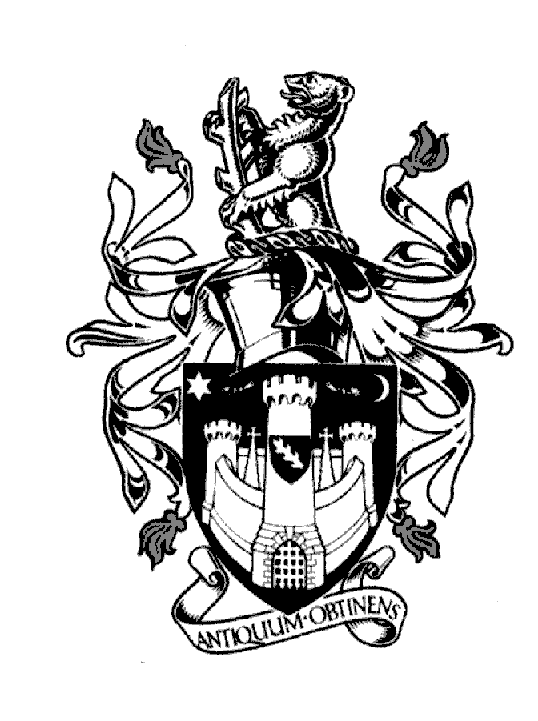                  WARWICK TOWN COUNCILCourt HouseJury StreetWARWICKCV34 4EWTel: 01926 411694 Jayne Topham Town Clerk  FINANCE & POLICY COMMITTEETHURSDAY 12th OCTOBER 2023Present:Councillor J DarcyCouncillor M EdwardsCouncillor P Murphy (Chair)Councillor Simon Pargeter    Councillor J Sinnott                                  Councillor D SkinnerCouncillor J Sullivan The Mayor (Ex Officio)AGENDA Apologies  Declarations of Personal and Prejudicial Interests. Members are reminded that they   should declare the existence and nature of their personal interests at the     commencement of the relevant item (or as soon as the interest becomes apparent).    If that interest is prejudicial interest, the Member must withdraw from the room    unless one of the exceptions applies.  Minutes for the Finance & Policy meeting held 24th August – Approve (Minutes attached)  Schedule of Accounts already paid/Income – 9. August Income, 10. August          Expenditure, 11. September Income and 12. September Expenditure - approve.              (Reports attached)  Budgets and Forecasts – reviewed.(Report attached) Display racking – Visitor Information Centre – approve quote(Quotes attached) Civility & Respect Pledge – review/approve to take to Full Council (Pledge attached)     42.  Investment Policy – review/approve to take to Full Council. (Current Policy attached)43. CCLA – Kelly Watson presenting a summary of funds and current situation –(Attending remotely.)  Consider options offered with a view to taking proposal to Full Council.     44.  Staffing – The Town Clerk reviewed staffing matters.     45.  CIL working party – review update and approve requirements.              (CIL Summary attached)     46.  Ward Walks – Update – Town Clerk     47.  Closed Churchyards – Update- Town Clerk     48.  Youth Council – Cllr S Pargeter to update.     49.  Plan Priorities 2024-2027 – Cllr A Murphy to update             (Document attached)     50. Removal of Youth Shelter Hampton Road – Town Clerk to discuss email from             Cllr D Browne- Request for £810 – half of costs with WDC    Jayne Topham    6th October 2023